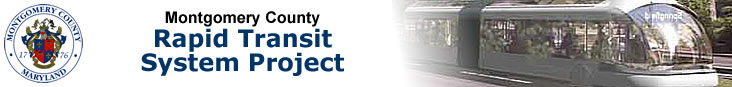 Montgomery County Rapid Transit System (RTS) Steering Committee AgendaJanuary 28, 2014, 4:00 p.m. – 6:00 p.m.Montgomery County Department of Transportation101 Monroe Street, EOB AuditoriumIntroductions and Welcome -- Arthur Holmes, Jr., Chair Approval of Amended Minutes from the 11/19/13 Meeting -- Arthur Holmes, Jr.Approval of the Draft Minutes from the 12/17/13 Meeting – Arthur Holmes, Jr. Regional Transportation Priorities Overview – John Swanson, Metropolitan Washington Council of GovernmentsPerson Throughput Study Overview – Jonathon ParkerBus Demonstration Work Group Report – David Hauck/Chuck LattucaService Planning and Integration Work Group Update & MD 355 Presentation – Dan WilhelmPresentation by Dan Goldfarb, VHBNext Steps and Other Updates – Arthur Holmes, Jr.Meeting Calendar – Next meeting is scheduled for 2/25/14 in the EOB Auditorium.